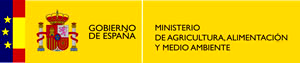 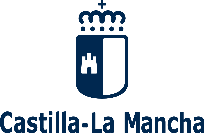 RÉGIMEN DE AYUDA BÁSICA A LA RENTA PARA LA SOSTENIBILIDADSolicitudes de Cesión de DerechosCampaña 2024 – R.D. 1045/2022 de 27 de diciembre de 2022MODELO CDCAMBIOS DEL RÉGIMEN O ESTATUTO JURÍDICO O DEL TITULAR DE LA EXPLOTACIÓN QUE CONLLEVEN UNA MODIFICACIÓN DE SU NIF (DENOMINACIÓN JURÍDICA)(Peaje 0%)CONSULTA DE DATOS TRIBUTARIOS Y DE LA SEGURIDAD SOCIAL.Autorizo a la Consejería de Agricultura, Ganadería y Desarrollo Rural, en aplicación de lo dispuesto en el artículo 95.1 k) de la Ley 58/2003, de 17 de diciembre, General Tributaria, la cesión de los datos tributarios que precisen las Administraciones Públicas para el desarrollo de sus funciones, como por lo establecido en el Real Decreto 209/2003, de 21 de febrero, en lo referente a la Seguridad Social, todo ello de conformidad con la Ley Orgánica 3/2018, de 5 de diciembre, de Protección de Datos Personales y garantía de los derechos digitales.PERSONA CEDENTE – Autorizo a la Administración: 		 SI		 NOPERSONA CESIONARIA – Autorizo a la Administración:  	 SI		 NONOTIFICACIONES ELECTRÓNICAS.Autorizo a la administración a comunicarme por medios electrónicos a través de la Plataforma de Notificaciones Telemáticas de la Administración de la Junta de Comunidades de Castilla-La Mancha (https://notifica.jccm.es/notifica/). (1)PERSONA CEDENTE – Autorizo a la Administración: 		 SI		 NOPERSONA CESIONARIA – Autorizo a la Administración:  	 SI		 NO(1) Cumplimentar los campos de CORREO ELECTRÓNICO Y TELÉFONO DE CONTACTO (MÓVIL).En cumplimiento del art. 98 del Reglamento (UE) 2021/2116, del Parlamento Europeo y del Consejo, de 2 de diciembre de 2021, se le informa de que sus datos se publicarán y podrán ser tratados por organismos de auditoría e investigación de la Unión y de los Estados miembros, para salvaguardar los intereses financieros de la Unión.DECLARACIÓN Y SOLICITUD.Las personas abajo firmantes declaran que los datos indicados son ciertos, y de acuerdo con el Art. 31 del R.D. 1045/2022 solicitan que le sean cedidos a la persona cesionaria los derechos identificados por la persona cedente consultando su balance en la siguiente dirección: https://www3.sede.fega.gob.es/bdcgabcse/inicio/inicioAplicacion.actionAdemás, la titularidad manifiesta que no tiene derechos de ayuda básica a la renta para la sostenibilidad arrendados o, en su caso, ha presentado una finalización de dicho arrendamiento ante la Administración con fecha igual o anterior a este cambio.En      , a    de      *En caso de representación mancomunada deben firmar todos los socios mancomunados.MODELO CD       PROPUESTA PARA ESTIMADO	    				SOLICITUD	              	A EXPENSAS VALIDACIONES MAPA				              DESESTIMADAVº. B. El Funcionario	En      , a       de      Fdo.:      	Fecha de : No procede la tramitación por:      _______________________________________________________________________________________________________________________________________________________________________________________________________________________________________________________________________________________________________________________________________________________________________________________________________________________________________________________________________________________________________________________________________________________________________________________________________________________________________________________________________________________________________________________________________________________________________________________________________________________________________________________________________________________________________________________________________________________________________________________________________________________________________________________________________________________________________________________________________________________________________________________________________________________________REGISTRO DE ENTRADAFecha de entrada en Órgano competenteCÓDIGO EXPEDIENTECÓDIGO EXPEDIENTECÓDIGO EXPEDIENTECÓDIGO EXPEDIENTECÓDIGO EXPEDIENTECÓDIGO EXPEDIENTECÓDIGO EXPEDIENTECÓDIGO EXPEDIENTECÓDIGO EXPEDIENTECÓDIGO EXPEDIENTECÓDIGO EXPEDIENTECÓDIGO EXPEDIENTEPROVPROVMODMODNÚMERONÚMERONÚMERONÚMERONÚMERONÚMEROCDCDNº Procedimiento: 035285SIACI: SK84DATOS DE LA PERSONA TITULAR CEDENTE DE LOS DERECHOSDATOS DE LA PERSONA TITULAR CEDENTE DE LOS DERECHOSDATOS DE LA PERSONA TITULAR CEDENTE DE LOS DERECHOSDATOS DE LA PERSONA TITULAR CEDENTE DE LOS DERECHOSDATOS DE LA PERSONA TITULAR CEDENTE DE LOS DERECHOSDATOS DE LA PERSONA TITULAR CEDENTE DE LOS DERECHOSDATOS DE LA PERSONA TITULAR CEDENTE DE LOS DERECHOSDATOS DE LA PERSONA TITULAR CEDENTE DE LOS DERECHOSDATOS DE LA PERSONA TITULAR CEDENTE DE LOS DERECHOSNIF:Nombre/Razón SocialNombre/Razón SocialNombre/Razón SocialPrimer apellidoPrimer apellidoPrimer apellidoSegundo apellidoSegundo apellidoCorreo electrónicoCorreo electrónicoTeléfono de contacto (fijo)Teléfono de contacto (fijo)Teléfono de contacto (fijo)Teléfono de contacto (móvil)Teléfono de contacto (móvil)Teléfono de contacto (móvil)Teléfono de contacto (móvil)DomicilioDomicilioDomicilioLocalidadLocalidadLocalidadProvinciaProvinciaC. PostalPERSONA JURÍDICA. DATOS DE LA PERSONA REPRESENTANTE LEGALPERSONA JURÍDICA. DATOS DE LA PERSONA REPRESENTANTE LEGALPERSONA JURÍDICA. DATOS DE LA PERSONA REPRESENTANTE LEGALPERSONA JURÍDICA. DATOS DE LA PERSONA REPRESENTANTE LEGALPERSONA JURÍDICA. DATOS DE LA PERSONA REPRESENTANTE LEGALPERSONA JURÍDICA. DATOS DE LA PERSONA REPRESENTANTE LEGALPERSONA JURÍDICA. DATOS DE LA PERSONA REPRESENTANTE LEGALPERSONA JURÍDICA. DATOS DE LA PERSONA REPRESENTANTE LEGALPERSONA JURÍDICA. DATOS DE LA PERSONA REPRESENTANTE LEGALNIF:NombreNombreNombrePrimer apellidoPrimer apellidoPrimer apellidoSegundo apellidoSegundo apellidoDATOS DE LA PERSONA TITULAR CESIONARIA DE LOS DERECHOS (1)DATOS DE LA PERSONA TITULAR CESIONARIA DE LOS DERECHOS (1)DATOS DE LA PERSONA TITULAR CESIONARIA DE LOS DERECHOS (1)DATOS DE LA PERSONA TITULAR CESIONARIA DE LOS DERECHOS (1)DATOS DE LA PERSONA TITULAR CESIONARIA DE LOS DERECHOS (1)DATOS DE LA PERSONA TITULAR CESIONARIA DE LOS DERECHOS (1)DATOS DE LA PERSONA TITULAR CESIONARIA DE LOS DERECHOS (1)DATOS DE LA PERSONA TITULAR CESIONARIA DE LOS DERECHOS (1)DATOS DE LA PERSONA TITULAR CESIONARIA DE LOS DERECHOS (1)NIF:Nombre/Razón SocialNombre/Razón SocialNombre/Razón SocialPrimer apellidoPrimer apellidoPrimer apellidoSegundo apellidoSegundo apellidoCorreo electrónicoCorreo electrónicoTeléfono de contacto (fijo)Teléfono de contacto (fijo)Teléfono de contacto (fijo)Teléfono de contacto (móvil)Teléfono de contacto (móvil)Teléfono de contacto (móvil)Teléfono de contacto (móvil)DomicilioDomicilioDomicilioLocalidadLocalidadLocalidadProvinciaProvinciaC. PostalPERSONA JURÍDICA. DATOS DE LA PERSONA REPRESENTANTE LEGALPERSONA JURÍDICA. DATOS DE LA PERSONA REPRESENTANTE LEGALPERSONA JURÍDICA. DATOS DE LA PERSONA REPRESENTANTE LEGALPERSONA JURÍDICA. DATOS DE LA PERSONA REPRESENTANTE LEGALPERSONA JURÍDICA. DATOS DE LA PERSONA REPRESENTANTE LEGALPERSONA JURÍDICA. DATOS DE LA PERSONA REPRESENTANTE LEGALPERSONA JURÍDICA. DATOS DE LA PERSONA REPRESENTANTE LEGALPERSONA JURÍDICA. DATOS DE LA PERSONA REPRESENTANTE LEGALPERSONA JURÍDICA. DATOS DE LA PERSONA REPRESENTANTE LEGALNIF:NombreNombreNombrePrimer apellidoPrimer apellidoPrimer apellidoSegundo apellidoSegundo apellidoAPELLIDOS Y NOMBRE O RAZÓN SOCIAL DE LA PERSONA TITULAR CEDENTENIFINFORMACIÓN BÁSICA DE PROTECCIÓN DE DATOSINFORMACIÓN BÁSICA DE PROTECCIÓN DE DATOSResponsableDirección General de Agricultura y GanaderíaFinalidadGestión de las ayudas a la agricultura y ganaderíaLegitimaciónEjercicio de poderes públicos. Reglamento (UE) 2021/2116 del Parlamento Europeo y del Consejo de 2 de diciembre de 2021 sobre la financiación, la gestión y el seguimiento de la política agrícola comúnDestinatarios/asExiste cesión de datosDerechosPuede ejercer los derechos de acceso, rectificación o supresión de sus datos, así como otros derechos, tal y como se explica en la información adicionalInformación adicionalDisponible en la dirección electrónica: https://rat.castillalamancha.es/info/0235En caso de un cambio total entre cónyuges en régimen de gananciales, firma de ambos cónyuges.En caso de persona jurídica, firma del representante legalFdo.:                                    Fdo.:      Fdo.:      APELLIDOS Y NOMBRE O RAZÓN SOCIAL DE LA PERSONA TITULAR CEDENTENIFDOCUMENTACIÓN(Obligatorio)COMPROBACIÓN(A Rellenar por la Administración) Copia de los NIF* de ambas partes.*Además para personas jurídicas, en su caso, escritura de constitución y demás acuerdos sociales que la actualicen, copia del DNI de la persona representante legal y documentación vigente que justifique la representación.  Escritura de transformación del cambio de tipo de persona jurídica, con la inscripción en el Registro Mercantil.  Escritura Pública de constitución de la Sociedad en caso de nueva persona jurídica, con la inscripción en el Registro Mercantil.  Copia del Libro de Familia en el caso de transferencias totales entre cónyuges en     régimen de gananciales. Declaración jurada de que no existe separación de bienes en la sociedad conyugal.  Documentación acreditativa del cambio de NIF de oficio por la Agencia Tributaria.  Para el cambio a la Titularidad Compartida, certificado de estar inscrita en el Registro correspondiente. SI                              NO  SI                              NO  SI                              NO  SI                              NO  SI                              NO SI                              NO SI                              NOCOMPROBACIÓN(A rellenar por la Administración)COMPROBACIÓN(A rellenar por la Administración)▪ De que el Cambio de Personalidad Jurídica se ha realizado desde el 01/07/2023 hasta el fin del plazo de modificación de la Solicitud Unificada de la campaña 2024.▪ Comprobar que quien ejercía el control en el anterior NIF lo hace también en el nuevo con al menos la misma participación en el capital social y derechos de voto.▪ Ausencia de solicitud única de la persona cedente en la misma campaña de comunicación de cesiones. SI                              NO SI                              NO  SI                              NO 